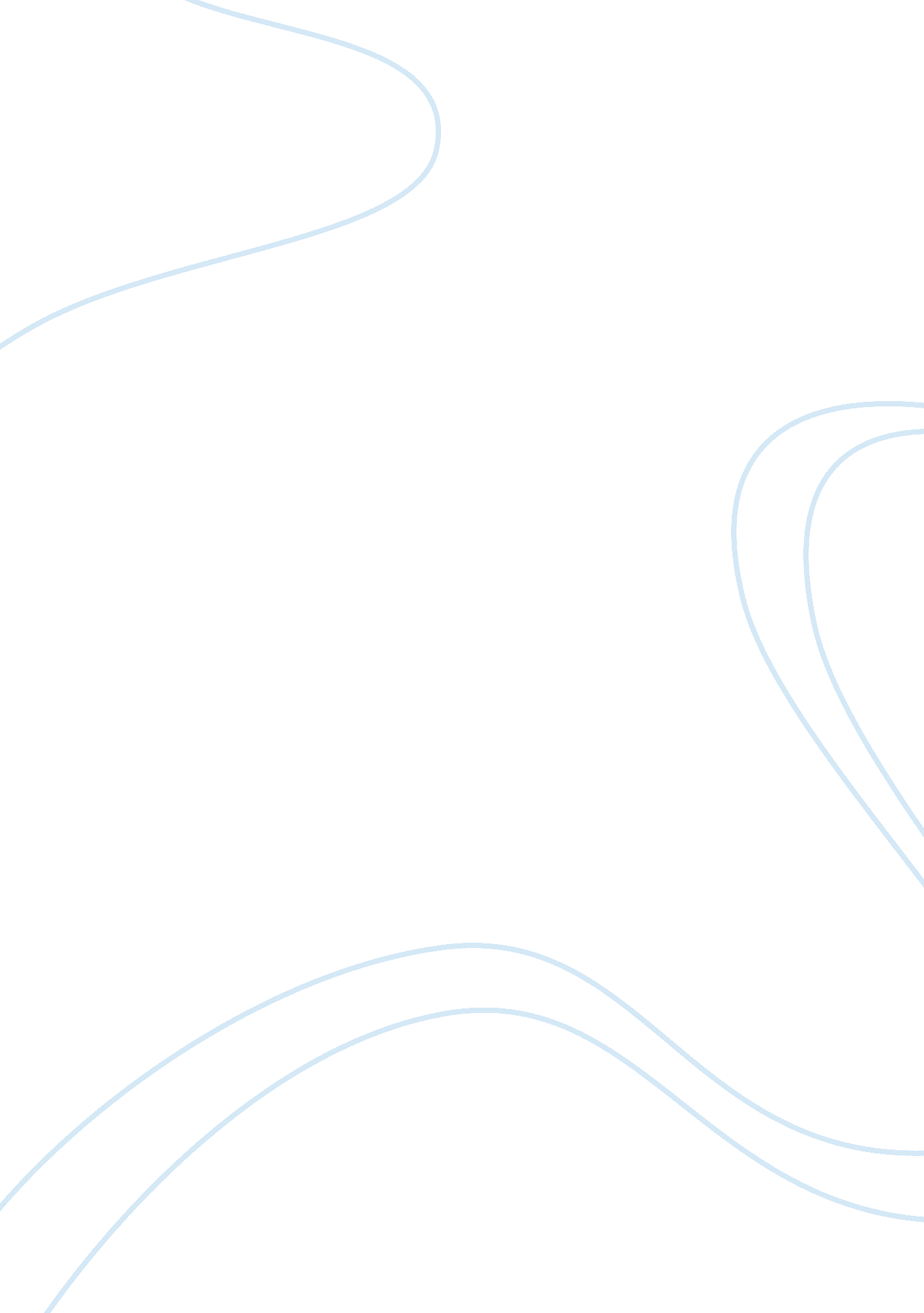 My writing assignment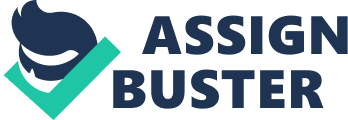 During her long fight did not really have what is considered a aroma childhood. Was obligated to grow up and take care of things myself a lot faster than expected. Such as doing laundry, cooking, cleaning the house, and buying groceries. After she passed, I have had many manual labor jobs in the 2 construction industry, thanks to the help of my brother, Brian. He taught me how to weld and I caught on very quickly, so I started working all over the west coast and eventually ended up as a welder in the shipyard here in Portland. About 6 months ago, my brother died of a heart failure, and that has had; shall say an unpleasant impact on my family and I. Before he died, ad been over the lower level construction job and decided I should go to college for the first time and become an engineer. Here I am trying my best to get started and know it is going to be a long road ahead. In order to become an engineer, I need to develop better writing skills. As for my writing experiences, am not sure whether to call those good, bad, or mediocre. Oppose the fact that have done any writing at all means that it is good. The last time did a writing assignment was way back in high school about 12 years ago, since then with my job, there has not been any real need to write an extensive paper on anything. If I did have to write, would only write resumes, emails, texts or filling out job applications. Which with resumes only had to write one, for the fact that my reputation as a good hard worker seems to follow me and was spread by word of mouth by co- workers, friends and family. So all really had to do, for a job, was fill out applications. I have had to write a few emails for jobs, as well as brief emails to teachers regarding something with classes which is the most recent. Also have experience with testing since in the last 5 or 6 years has become very popular. When I do write anything, I am usually in a relaxed state of mind. My writing process is probably similar to a lot of peoples writing form/style. I prefer to write in the afternoons, and if I do, preferably with some type of beverage hot or cold with or without alcohol depending on my mood. I like to have some type of food in me, it really does not matter what it is as long as I’m not distracted by hunger. Having some background noise, does not really matter what it is as long as it’s not loud and obnoxious, but think do my best when I’m by myself versus being in a large crowd/group of people. I like writing with a computer/phone other than pen and paper because it seems s if it reaches a finalized stage a lot faster, whereas with paper, after you’re done you have to basically rewrite the whole thing, and type it out on a computer anyway. If have writers block, find the best thing to do is to take a break. NO more than an hour or two and Come back to it fresh. All of this happens in stages and not usually in any particular order. After reading, “ Practical Advice” in, ‘ The Writers Presence a few quotes stood out to me. From the section, “ Getting Started”, in, ‘ Practical Advice’, I really agreed with Mark Twain’s quote: ‘ ‘ The secret of getting ahead is getting started. The secret to starting is breaking your complex overwhelming tasks into small manageable tasks, and then starting on the first one” (11). I agreed with this one because really had a tough time starting this essay, but once organized my thoughts just a bit, it was not as overhelping. The second quote that really stood out to me was also from,” The Writers Presence”. 4 In the section, “ Revising”, from, ‘ Practical Advice’, by Robert Cornier: “ The beautiful part of writing is that you don’t have to get it right the first time, unlike, say, a brain surgeon. You can always do it better, find the exact word, he apt phrase, the leaping simile” (17). This quote also helped me with getting started. 